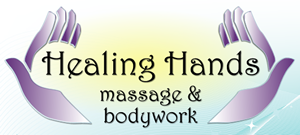 Massage Client InformationName: _______________________________________________________  Home phone:  _______________________  Cell phone: ______________________Address: ___________________________________________   City, State, Zip: ____________________________________E-mail: _______________________________  Occupation: __________________________  Birth Date: ________________What brought you in today? (to relax, back pain, etc.)  _________________________________________________________How did you hear about us?  (friend, google, yellow pages, etc) ________________________________________Have you ever experienced professional massage/bodywork? Yes  No  If yes, how recently?  _________________Health Information Are you in good health?     Yes      No         Is your blood pressure normal?      Yes       NoHave you had, or do you have any medical condition, serious or chronic illness, surgery, infection, or skin condition?   Yes    No     Please describe:___________________________________________________________________________________________________________________________________________________________________________________Have you had any broken bones, arthritis, joint problems, spinal disc problems, or traumatic accidents?  Yes    No   
Please describe: _______________________________________________________________________________________Are you currently under a doctor’s, chiropractor’s, or other health practitioner’s care?  Yes   NoIf yes, for what condition(s)?	________________________________________________________________________Please list any medications:	________________________________________________________________________Do you have allergies or sensitivities? ______________________________________________________________________Any medical condition or concern not otherwise listed? _________________________________________________________If female, are you pregnant?  ________    If yes, when is your due date?  ________________________In case of emergency, notify: Name: __________________________________  Phone: _______________________________PoliciesCancellation Policy:  Kindly give 24 hours notice to change or cancel your appointment to avoid any cancellation fee. Lateness Policy:  You are responsible for full payment of the time as scheduled.  If you arrive late, your time may be shortened at your practitioner’s discretion, so that the next client may start on time.
Disclaimer/Release:   I understand that therapeutic massage/bodywork is a health aid and does not take the place of a doctor’s care.  If I experience pain or discomfort during the session, I will immediately inform the practitioner so that the pressure and/or strokes may be adjusted to my level of comfort.  Because massage/bodywork should not be performed under certain medical conditions, I affirm that I have stated all my known medical conditions and answered all questions honestly.  I agree that my practitioner, Healing Hands Massage & Bodywork, LLC, and its staff shall not be liable should any injury occur, due to my withholding information, or for any other reason.  I agree to keep my current and future practitioners updated as to any changes in my medical profile, and I understand that there shall be no liability on the practitioner’s part should I fail to do so.  Information exchanged during any therapeutic session is educational in nature and is intended to help me become more familiar and conscious of my own health.  It is to be used at my own discretion and is not to be construed as medical advice.
Client’s Signature: ________________________________________________       Date: _____________________________